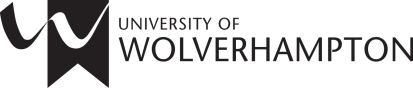 University Library: Skills for ResearchersLiterature Searching in SportSearch ToolsThese are the main search tools for finding education journal articles, books and theses. It is recommended that you use several search tools rather than relying on any one database.  This will help ensure that your searches are comprehensive, both in terms of covering all literature available to you and in terms of creating complex searches with the most appropriate search terms, to get the most relevant articles.The table below describes the scope of the main search tools, accessible via www.wlv.ac.uk/lib/sport*Features :  RefWorks – references can be downloaded into our reference management software (see below)  Account – e.g. "My Account" or "My Folder" enable you to save your searches and documents, and set up alerts.   Search alerts - automatic emails sent from a database, notifying you of new documents that meet your search parameters. Note:  Where the full text of an article is not immediately available, you may see.  Click on this symbol to check whether the University has access to the full-text.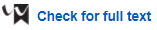 What About Google Scholar?Google Scholar is a quick way to find journal articles, but you should not rely on this alone.  Access Google Scholar via the link below to ensure you are logged in to access the full-text of any of the University’s full-text journals you locate in your searches.Finding Open Access ResourcesMany research papers and documents are now open access, i.e. freely available.  Open access resources will be picked up by searches in standard search tools, e.g. LibrarySearch or Google Scholar.  You may also find these sources useful:Platforms for sharing research, such as ResearchGate www.researchgate.net may also give you access to the full-text of documents that you require.  Articles may be linked to researcher profiles.  You will need to register on these sites to use them.LibKey NomadLibKey Nomad is an extension you can add in Google Chrome which will flag when articles are available to you in full-text.  Once it is installed, whenever you come across a journal article online, Nomad will inform you if the article is available through the Library's subscriptions, or if there is an open access copy available.  See www.wlv.ac.uk/lib/resources/libkey-nomad for details. Finding ThesesConsider searching for doctoral theses on your topic, as a source of information or to look at the layout of a thesis.  Most importantly, you need to establish what work has already been completed in your topic area.Constructing SearchesYou will need to experiment with your searches to find the most appropriate subject terms or keywords for your topic. Education Research Complete and ERIC both have a Thesaurus, which you can use to check whether you have identified the best words to describe your subject.  When searching, you need to consider combining your terms with either and, or or not, to include or exclude concepts. Many databases offer other features e.g.Setting Search Alerts/Keeping Up to Date If you are undertaking research over a period of months it may be worth setting up search alerts, so you are informed when new journal articles are published in your area of interest.  Alerts can be received by email or RSS feeds.  This can be done through the databases listed above, or through Zetoc http://zetoc.mimas.ac.uk/ or JournalTOCs www.journaltocs.hw.ac.uk/ .  Reference ManagementIt is possible to save references from the above databases into reference management software such as RefWorks.  RefWorks can also be used to format your bibliography in the Harvard Referencing style.  See Reference Management at www.wlv.ac.uk/lib/referencing for information on how to sign-up to RefWorks.Found a Reference but Can’t Access it?If you have identified a useful journal article or book, but don’t think we have it online or in print in the Library, you can request a copy via our Inter-Library Loan service - see www.wlv.ac.uk/lib/info/inter-library-loans for advice.Help and AdviceIf you would like further help, please use our Library ASSIST chat https://wlv.libanswers.com or email the Liaison Librarian team at LISliaison@wlv.ac.uk 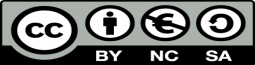 To request this document in an alternative format please contact LISliaison@wlv.ac.uk Search ToolScopeSearchFeatures*LibrarySearchwww.wlv.ac.uk/lib/search Searches all the University’s paid-for databases, ejournals, books and ebooks.  Cross-subject searching.  Links out to full text of articles online and ebooks.Keyword search box, with ability to limit by format e.g. journal article or date.  Use inverted commas for “phrase searching”RefWorksAccountSPORTDiscus with Full Text Definitive database for sports and sports medicine research. Provides access to hundreds of full-text sports medicine journals.Advanced search allows complex combinations of subject terms and limits – e.g. geographical region or peer reviewed RefWorksAccountSearch alerts MEDLINE with Full TextKey database for international literature on clinical medicine and related disciplines.  Can be searched alongside SPORTDiscus.Advanced search as aboveAs aboveBusiness Source PremierUse for sport business management - search alongside SPORTDiscus.Advanced search as aboveAs aboveSocINDEX with Full TextUse for sport sociology and culture – search alongside SPORTDiscus.Advanced search as aboveAs aboveEducation Research CompleteUse for PE - can be searched alongside SPORTDiscus. Advanced search as aboveAs above Search ToolScopeSearchFeaturesGoogle Scholar http://ezproxy.wlv.ac.uk/login?url=http://scholar.google.com Will return results from open access repositories.  Covers pre-prints of articles, un-reviewed articles and peer-reviewed articles.Use inverted commas for “phrase searching”RefworksAccountCOREhttps://core.ac.uk/ Provides access to papers from institutional, subject and preprint repositories as well as gold and hybrid open access journals.British Library EThOS http://ethos.bl.ukListing of UK higher education theses, many in full text. Can request a digital copy if not online. Login to save a thesis or request a thesis.WIRE - Wolverhampton Intellectual Repository and E-Theseshttp://wlv.openrepository.com/wlv Access the full-text of doctoral theses from the University of Wolverhampton. Our theses can also be located through LibrarySearch.Global ETD Search (NDLTD)http://search.ndltd.org   Search for theses world-wide with the Networked Digital Library of Theses and Dissertations. Links to full-text where available.TROVE (Australia)https://trove.nla.gov.au To find theses: Limit search to Research and Reports and filter Format to Thesis.Alternative terms (synonyms)Alternative spellings (e.g. behaviour/behavior)Broader terms (if you find insufficient information on your precise topic)Geographical limits (does your search need to be UK specific)Date limits?Format limits – e.g. peer reviewed articles only to exclude magazinesLanguage limit – e.g. English only Truncation searching to include variants e.g. motiv* for motivation, motivatingWildcard searching e.g. type ne?t to find all citations containing neat, nest or next or type colo#r to find all citations containing color or colour.Proximity searching – consider using the Near Operator (N)  (using N5 finds the words if they are within five words of one another regardless of the order in which they appear e.g. technology N5 education) or the Within Operator (W) (using W5 finds the words if they are within five words of one another and in the order in which you entered them e.g. technology W5 education).